KAPAP                                                                                 ПОСТАНОВЛЕНИЕ01  декабрь 2020 й.                           №  75                            01  декабря 2020 г.О подготовке проекта внесения изменений в Правила землепользования и застройки сельского поселения Шудекский  сельсовет муниципального района Янаульский район  Республики БашкортостанВ соответствии с Градостроительным кодексом Российской Федерации, Федеральным законом Российской Федерации от 06.10.2003 №131-ФЗ «Об общих принципах организации местного самоуправления в Российской Федерации», в целях выполнения задач градостроительного зонирования, обеспечения при осуществлении градостроительной деятельности благоприятных условий жизнедеятельности, а также прав и законных интересов физических и юридических лиц, Администрация сельского поселения Шудекский сельсовет муниципального района Янаульский район   ПОСТАНОВЛЯЕТ: Подготовить проект о внесении изменений в правила землепользования и застройки сельского поселения Шудекский  сельсовет муниципального района Янаульский район  Республики Башкортостан (далее- ПЗЗ) и издании его в новой редакции.Подготовку проекта о внесении изменений в ПЗЗ возложить на постоянно действующую комиссию по Правилам землепользования и застройки сельского поселения Шудекский  сельсовет муниципального района Янаульский район  Республики Башкортостан (далее-Комиссия).3. Обнародовать данное постановление   на информационном стенде Администрации сельского поселения Шудекский сельсовет муниципального района Янаульский район Республики Башкортостан, по адресу: 452808, РБ, Янаульский район, с. Шудек, ул. Центральная, д43 и разместить на  сайте  сельского поселения Шудекский сельсовет муниципального района Янаульский район Республики Башкортостан по адресу: http:shudek.ru 4. Контроль за исполнением настоящего постановления оставляю за собой.5. Настоящее постановление вступает в силу со дня обнародования. Глава сельского поселения                                                          В.А.ГариповБАШKОРТОСТАН  РЕСПУБЛИКАHЫЯNАУЫЛ  РАЙОНЫ МУНИЦИПАЛЬ РАЙОНЫНЫN ШУДЕК  АУЫЛ СОВЕТЫ АУЫЛ БИЛEМEHЕ  ХАКИМИEТЕ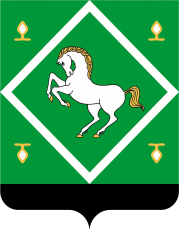 Администрация сельского поселения ШУДЕКСКИЙ сельсовет МУНИЦИПАЛЬНОГО  районаЯНАУЛЬСКИЙ РАЙОН РеспубликИ Башкортостан 